KLASA: 003-06/17-01/01URBroj: 2112-24-17-02-17Delnice, 04. 07. 2017.                                                                                                 Članovima Školskog odborasvima -           Pozivate se na 7. sjednicu Školskog odbora koja će se održati  u                                                      ( PETAK ) 07. 07. 2017.  godine s početkom u 10,00 sati.                 Dnevni red:Usvajanje zapisnika sa 6. (šeste) sjednice Školskog odbora održane dana 29.06.2017. godinePlan nabave za 2017. godinu-informacija novom Školskom odboruPolugodišnji financijski izvještaj za 2017.eUpisi u prve razrede za 2017./2018. Školsku godinu-informacija o stanju na dan 4.7.2017.Izvješće o završetku nastavne godine Izvješća o radu Školskog odbora u 2016./2017.                                                           Predsjednica Školskog odbora:                                                              Koraljka Renier Valičić, prof.Srednja škola Delnice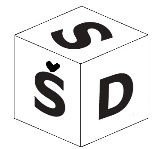 Tel:  051/812-203Lujzinska cesta 42Fax: 051/812-20351300 Delniceured@ss-delnice.skole.hr